ГАННІВСЬКИЙ ЛІЦЕЙПЕТРІВСЬКОЇ СЕЛИЩНОЇ РАДИ ОЛЕКСАНДРІЙСЬКОГО РАЙОНУКІРОВОГРАДСЬКОЇ ОБЛАСТІНАКАЗ31.07.2023                                                                                                                                 № 81с. ГаннівкаПро розслідування нещасного випадкуВідповідно до порядку розслідування та обліку нещасних випадків, що сталися під час навчально-виховного процесу в навчальних закладах, затвердженого наказом Міністерства освіти і науки України від 16.05.2019 року № 659 «Положення про порядок розслідування нещасних випадків, що сталися із здобувачами освіти » та з метою розслідування нещасного випадку, що стався із учнем 3 класу Володимирівської філії Ганнівського ліцею з Кібукевичем Богданом  15.03.2015 року народження о 13.45 год.НАКАЗУЮ:Провести комісійне розслідування нещасного випадку, що стався із учнем 3 класу Володимирівської Ганнівського ліцею КІБУКЕВИЧЕМ Богданом.Створити комісію по розслідуванню нещасного випадку у складі:Голова  комісії:МІЩЕНКО М.І. – завідувач філією;Члени комісії:ПОГОРЄЛА Т.М. – заступник завідувача філією;ТКАЧ А.Е. – соціальний педагог.Комісії матеріали розслідування подати на затвердження протягом трьох днів.Контроль за виконанням даного наказу покласти на заступника директора з навчально-виховної роботи Володимирівської філії Ганнівського ліцею ПОГОРЄЛУ Т.М.Директор                                                                                           Ольга КАНІВЕЦЬЗ наказом ознайомлені:                                                                         Тетяна ПОГОРЄЛАМарина МІЩЕНКО                                                                                                                  Аліна ТКАЧ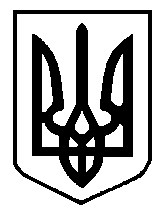 